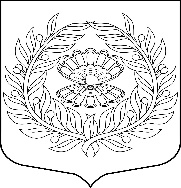 Совет депутатов                                     Нежновского сельского поселения                                              Кингисеппского муниципального районаЛенинградской области(четвёртый созыв)РЕШЕНИЕ.19.01.2024                                                                            №242О внесении изменений в решение Совета депутатов №12 от 24.04.2012 «Об утверждении Правил внешнего благоустройства и санитарного содержания территории МО «Нежновское сельское поселение»  МО «Кингисеппский муниципальный район» Ленинградской области».                Во исполнение п.1 Перечня поручений Губернатора Ленинградской области А.Ю Дрозденко от 05.09.2022 года № 65-11456/2022, письма министерства строительства и жилищно-коммунального хозяйства Российской Федерации России от 15.03.2022 года № 10359-АЕ/16, руководствуясь разделом 17 методических рекомендаций по разработке норм и правил по благоустройству территорий муниципальных образований, утвержденные Приказом министерства строительства и жилищно-коммунального хозяйства Российской Федерации от 29.12.2021 года № 1042/пр, в соответствии с Федеральным законом от 06.10.2003 № 131-ФЗ «Об общих принципах организации местного самоуправления в Российской Федерации»,   Совет депутатов Нежновского сельского поселения, рассмотрев вопрос о необходимости приведения нормативных правовых актов поселения в соответствие Федеральному законодательству  РЕШИЛ:1.Внести изменения в решение Совета депутатов №12 от 24.04.2012 «Об утверждении Правил внешнего благоустройства и санитарного содержания территории МО «Нежновское сельское поселение»  МО «Кингисеппский муниципальный район» Ленинградской области»:1.1. пункт 8.4.9. статьи 8.4. «Особенности уборки территории в осенне-зимний период» читать в следующей редакции:«8.4.9. Прилегающую территорию в радиусе 10 метров  от зданий и сооружений обязаны убирать, в том числе и в зимний период (сгребание и подметание снега, посыпку наледи песком или противогололёдными материалами), владельцы и (или) пользователи данных зданий и сооружений» .1.2. Дополнить Правила внешнего благоустройства и санитарного содержания территорииНежновского сельского поселения приложением №8 «Маршрутные карты уборки снега на территории Нежновского  сельского поселения Кингисеппского  района Ленинградской области» - в приложении.2.Данное решение разместить на официальном сайте администрации Нежновского сельского поселения.3.Контроль возложить на главу администрации Нежновского сельского поселения.Глава Нежновского сельского поселения                                             А.В. Богданов 